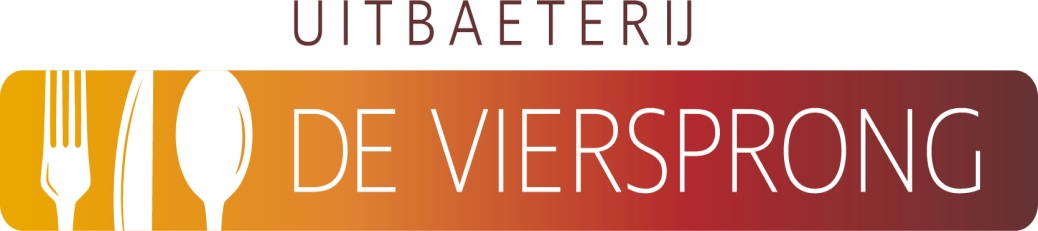 VOORGERECHTENPlankje brood met kruidenboter,Aïoli en gezouten boter 6,50Huisgemaakte mosterd-brie soep met spekjes 8,50*Huisgemaakte mosterd-brie soep zonder spekjes 8,50Soep van de dag, vraag wat onze kok vandaag gemaakt heeft 8,50Onze soepen worden geserveerd met brood en roomboter*Geroosterde knoflook champignons in Balsamico/soja saus 11,50*Carpaccio van stoofperen, rucola, zongedroogde tomaatjes,pittenmix en Parmezaan 12,50Rundercarpaccio met rucola, zongedroogde tomaatjes,pesto, pittenmix en Parmezaan 13,50Gesneden kipfilet in een pittige saus van tomaat, chili en knoflook 13,503 Garnalen kroketjes geserveerd met boeren brood 14,50Carpaccio van zalm met mosterd-dilledressing, rucola,komkommer, lente ui, rode ui en pittenmix 14,505 Gamba’s gebakken in chili/knoflookolie 14,50Wild paté met roze peper en een met de hand ingelegd filetje van tam konijngeserveerd met Cranberry compote en toast 15,50Gerechten met een * zijn vegetarisch